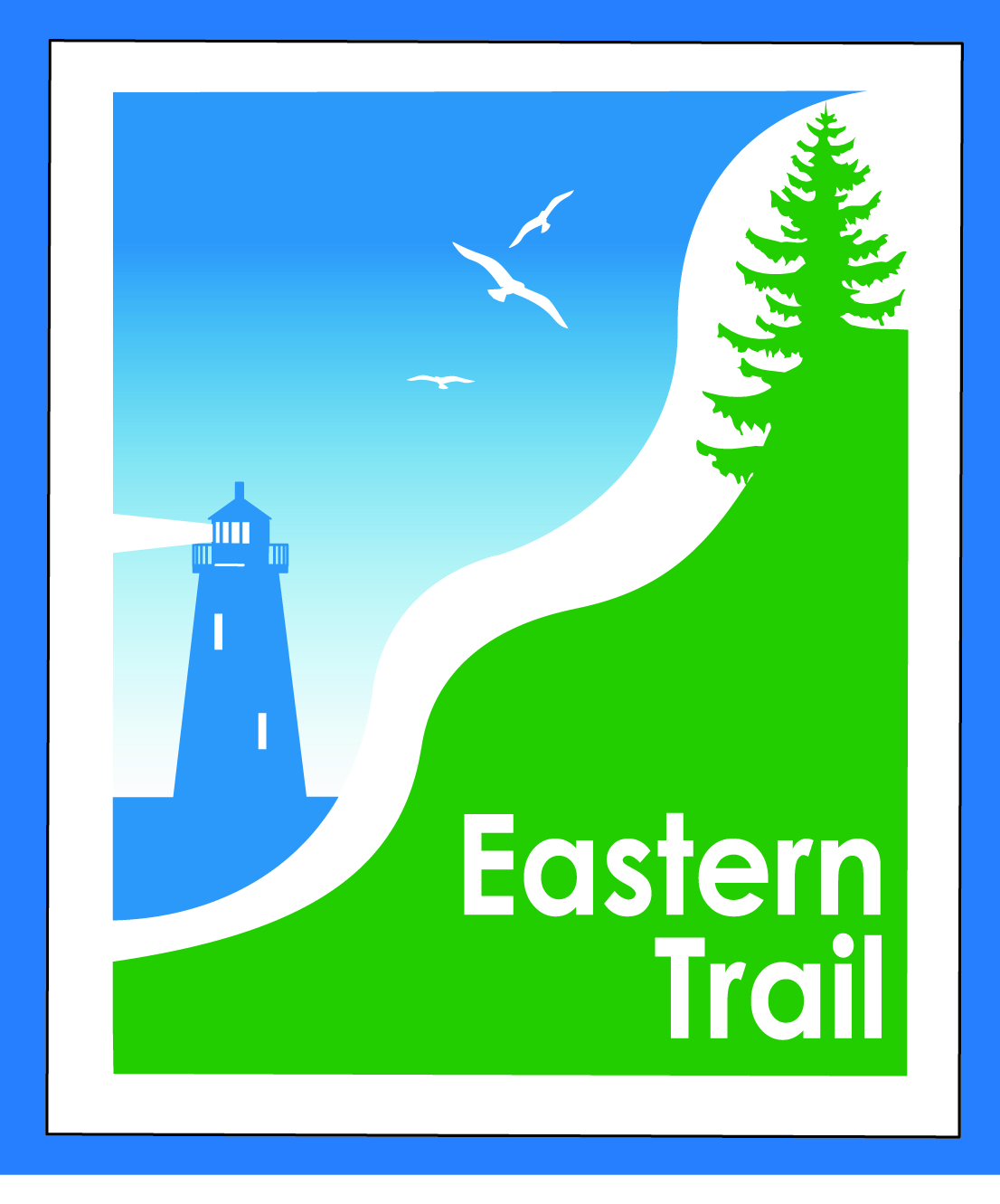                          ETMD Board of Directors –Agenda                        Kennebunk Town Hall   - Third Floor Conference Rm – January 11, 2017 -   8:30 – 10:30 a.m.		Welcome & Introductions – 2 minMinutes of November 9, 2016 - (included) needs vote - 3 minFinancial Report – Carole, Val (November, December included) – needs vote – 10 minBudget StatusAudit Status Operations – 45 min - CaroleQuickBooks software – upgrade needed Update on Maine DOT funding processReview, set priorities for 2017 funding requestsOngoing / Proposed Projects:   45 min    Scarborough –  019386.00  Bill, Carole Biddeford-Saco Gap – Greg, BobStatus Kennebunk – Wells –  Marianne, Eric Reports from MunicipalitiesOutreach, amenities & Events – 5 min Other Business?  –  10 minNext Meeting – February 8, 2017 Adjourn